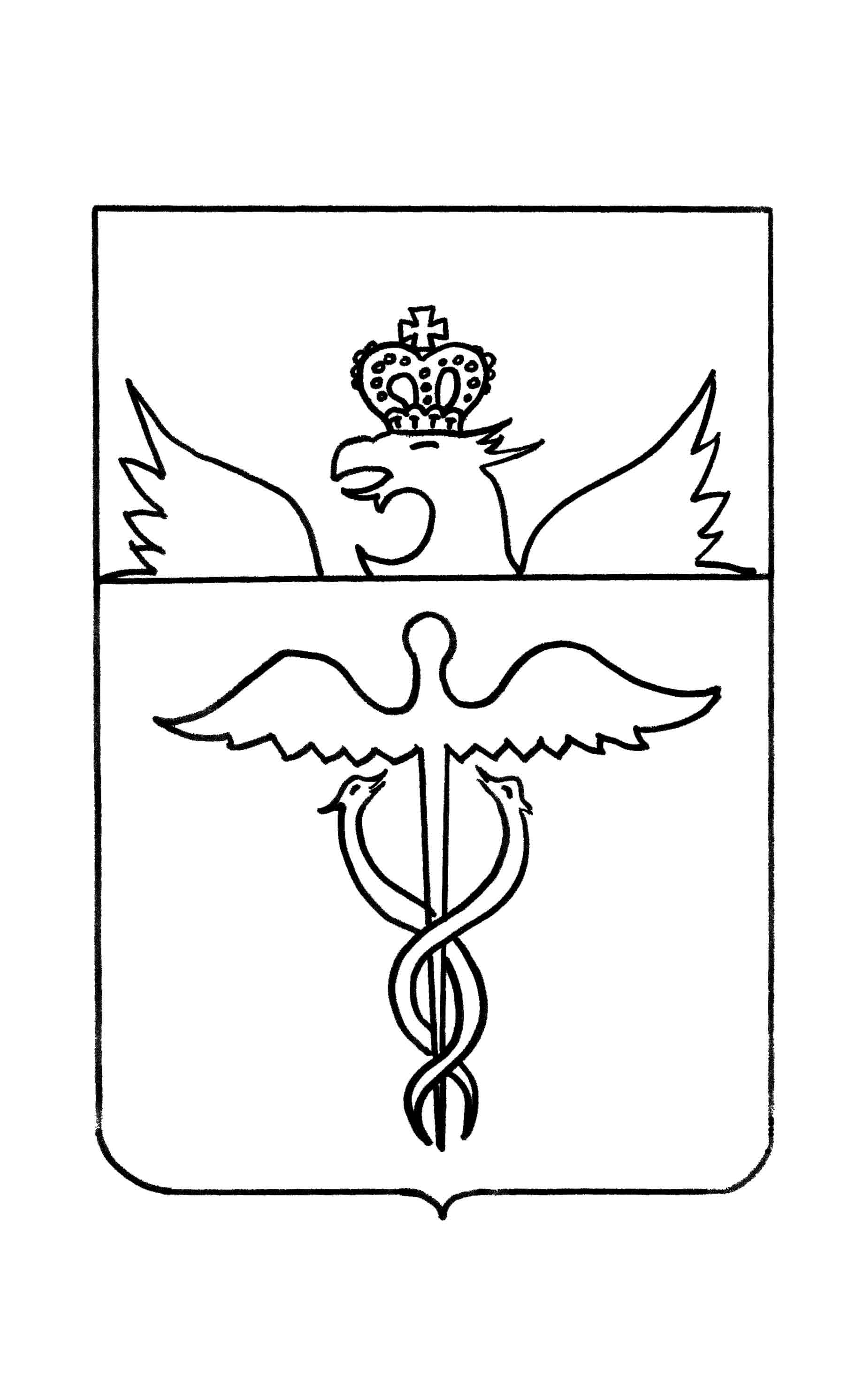 Администрация Гвазденского сельского поселения Бутурлиновского муниципального районаВоронежской областиПОСТАНОВЛЕНИЕОт  03  октября  2019 года  № 80	В соответствии  с пунктом  5 ст. 264.2. Бюджетного кодекса Российской Федерации, пунктом 33 Положения о бюджетном процессе в Гвазденском сельском поселении, утвержденного решением Совета народных депутатов  Гвазденского сельского  поселения от 31.08.2015 года № 241ПОСТАНОВЛЯЮ:          Утвердить отчет об исполнении бюджета Гвазденского сельского поселения Бутурлиновского муниципального района Воронежской области за 9 месяцев  2019 года.Глава Гвазденского сельского поселения                                                                          Л.М. Богданова                                   Утвержден                                                                             постановлением администрации 						      Гвазденского сельского поселения 						      от  03.10.2019 г.   №  80ОТЧЕТ          Об исполнении бюджета Гвазденского сельского  поселения Бутурлиновского муниципального района Воронежской области за 9 месяцев 2019 года.Исполнение  бюджета по доходам.     За 9 месяцев 2019 года исполнение  бюджета Гвазденского сельского поселения по доходам составило 5 353,4 тыс. рублей, или 64,5% к годовым назначениям.     Налоговые и неналоговые доходы бюджета Гвазденского сельского поселения исполнены в сумме  1 733,6 тыс. рублей, или 64,5 % к годовым назначениям.     По налоговым доходам  при уточненном годовом плане 2 443,0 тыс. рублей, поступление составило 1 638,8,0 тыс. рублей, в том числе:- налог на доходы физических лиц-	 22,8 тыс. руб.- налог на имущество физических лиц –   64,6 тыс. рублей;- земельный налог –                                     1 402,2 тыс. рублей;- государственная пошлина -                      21,2 тыс. рублей;- единый сельскохозяйственный налог –  128,0 тыс. рублей.      По неналоговым доходам поступление составило 94,8 тыс. рублей.      За 9 месяцев2019 года в бюджете Гвазденского сельского  поселения при уточненном плане на год 5 614,9 тыс. рублей безвозмездные поступления составили в общей сумме 3 619,8 тыс. рублей, или 64,5 %.Исполнение  бюджета по расходам.Исполнение бюджета Гвазденского  сельского поселения по расходам за 9 месяцев 2019 года составляет 6 371,8 тыс. рублей при годовом плане 9 511,5 тыс. рублей или 67,0 %.      Расходы культурной сферы бюджета при годовом плане 2 487,6 тыс. рублей профинансированы на сумму 1 955,6 тыс. рублей, в том числе:- по разделу «Культура» 1 955,6  тыс. рублей, или 78,6 % к годовому плану.По разделу «Общегосударственные вопросы» расходы исполнены в сумме 2 125,7 тыс. рублей, или 86,7 % к годовому плану.       По разделу «Жилищно - коммунальное  хозяйство» расходы исполнены в сумме 358,9 тыс. рублей, или 74,7 % к годовому плану.По подразделу «Благоустройство» расходы исполнены в сумме 358,9 тыс. рублей, что составляет 74,7% к годовому плану.      Задолженности по оплате труда и начислениям на ФОТ работникам бюджетных учреждений,  финансируемых из бюджета Гвазденского сельского поселения по состоянию на 01.10.2019 года не имеется.      Источники финансирования дефицита бюджета.За 9 месяцев2019 года бюджет Гвазденского сельского поселения исполнен с дефицитом   1 018,4  тыс. рублей.Главный бухгалтер                                                       Н.Ю. Солодухина Главный бухгалтер:                                                        Н.Ю. СолодухинаОб утверждении отчета об исполнении бюджета Гвазденского сельского поселения Бутурлиновского муниципального района Воронежской области за 9 месяцев 2019 года.                                                                                                Приложение 1                                                                                               Приложение 1                                                                                               Приложение 1                                                                                               Приложение 1                                                                                                к отчету об исполнении бюджета                                                                                                к отчету об исполнении бюджета                                                                                                к отчету об исполнении бюджета                                                                                                к отчету об исполнении бюджета                                                                                                Гвазденского сельского поселения                                                                                                     Гвазденского сельского поселения                                                                                                     Гвазденского сельского поселения                                                                                                     Гвазденского сельского поселения                                                                                                     за 9 месяцев 2019 года                                                                                                за 9 месяцев 2019 года                                                                                                за 9 месяцев 2019 года                                                                                                за 9 месяцев 2019 года                                                                                                за 9 месяцев 2019 годаИсполнение бюджета Гвазденского сельского поселения  по доходамИсполнение бюджета Гвазденского сельского поселения  по доходамИсполнение бюджета Гвазденского сельского поселения  по доходамИсполнение бюджета Гвазденского сельского поселения  по доходамИсполнение бюджета Гвазденского сельского поселения  по доходамза 9 месяцев 2019 года                              рублей                              рублейКод бюджетной классификацииРасшифровка кода бюджетной классификацииПлан на годИсполнено% к плану на год8 50 00000 00 0000 000Доходы бюджета - ИТОГО8 301 935,805 353 388,3564,51 00 00000 00 0000 000НАЛОГОВЫЕ  И  НЕНАЛОГОВЫЕ  ДОХОДЫ2 687 000,001 733 572,5564,51 01 02000 01 0000 110Налог на доходы  физических лиц41 000,0022 845,1955,71 03 02000 01 0000 110 Доходы от уплаты акцизов1 05 03000 01 0000 110Единый сельскохозяйственный налог125 000,00127 956,30102,41 06 01000 00 0000 110Налоги на имущество физических  лиц100 000,0064 604,7464,61 06 04012 02 0000 110Транспортный налог с физических лиц1 06 06000 00 0000 110Земельный налог2 173 000,001 402 210,5264,51 08 04000 01 0000 110Государственная пошлина за совершение нотариальных действий ( за исключением действий, совершаемых консульскими учреждениями Российской Федерации)4 000,0021 150,00528,81 11 05000 00 0000 120Доходы, получаемые в виде арендной либо иной платы за передачу в возмездное пользование государственного и муниципального имущества (за исключением имущества бюджетных и автономных учреждений, а также имущества государственных и муниципальных унитарных предприятий , в том числе казенных)234 000,004 805,802,1113 00000 00 0000 000Доходы от оказания платных услуг и компенсации затрат государства10 000,0010 000,00100,01 17  00000 00 0000 000Невыясненные поступления114 02000 00 0000 000Доходы от реализации имущества, находящегося в государственной и муниципальной собственности -80 000,00116 90000 00 0000 140Штрафы, санкции, возмещение ущерба117 05000 00 0000 180Прочие неналоговые доходы2 00 00000 00 0000 000Безвозмездные поступления5 614 935,803 619 815,8064,52 02 00000 00 0000 000Безвозмездные поступления от других бюджетов бюджетной системы РФ5 614 935,803 619 815,8064,52 02 10000 00 0000 151Дотации бюджетам бюджетной системы Российской Федерации 2 735 000,001 645 670,0060,22 02 15001 10 0000 151Дотации бюджетам поселений на выравнивание бюджетной обеспеченности908 000,00681 030,0075,02 02 15002 10 0000 151Дотация бюджетам на поддержку мер по обеспечению сбалансированности бюджетов1 827 000,00964 640,0052,82 02 30000 00 0000 151Субвенции бюджетам субъектов Российской Федерации и муниципальных образований78 800,0059 100,0075,02 02 40000 00 0000 151Иные межбюджетные трансферты2 801 135,801 915 045,8068,42 07 05000 10 0000 180Прочие безвозмездные поступления2 19 00000 10 0000 151Возврат остатков субсидий, субвенций и иных межбюджетных трансфертовПриложение 2Приложение 2Приложение 2Приложение 2к отчету об исполнении бюджетак отчету об исполнении бюджетак отчету об исполнении бюджетак отчету об исполнении бюджетак отчету об исполнении бюджетаГвазденского сельского  поселения Гвазденского сельского  поселения Гвазденского сельского  поселения Гвазденского сельского  поселения Гвазденского сельского  поселения за 9 месяцев 2019 годаза 9 месяцев 2019 годаза 9 месяцев 2019 годаза 9 месяцев 2019 годаза 9 месяцев 2019 годаИсполнение бюджета Гвазденского сельского  поселения по расходамИсполнение бюджета Гвазденского сельского  поселения по расходамИсполнение бюджета Гвазденского сельского  поселения по расходамИсполнение бюджета Гвазденского сельского  поселения по расходамИсполнение бюджета Гвазденского сельского  поселения по расходамИсполнение бюджета Гвазденского сельского  поселения по расходамза 9 месяцев 2019 года.за 9 месяцев 2019 года.за 9 месяцев 2019 года.за 9 месяцев 2019 года.за 9 месяцев 2019 года.за 9 месяцев 2019 года.                  рублей Код бюджетной классификацииРасшифровка кода бюджетной классификацииПлан на годПлан на годИсполнено% к плану на год0100  0000000  000  000Общегосударственные вопросы2 453 216,702 453 216,702 125 728,8386,70102  0000000 000 000Функционирование высшего должностного лица669 000,00669 000,00505 188,7775,50104  0000000  000  000Функционирование местных администраций1 503 216,701 503 216,701 340 540,0689,20107  0000000 000 000Обеспечение проведение выборов и референдумов280 000,00280 000,00280 000,00100,00111  0000000  000  000 Резервные фонды1 000,001 000,00--0200  0000000 000 000Национальная оборона78 800,0078 800,0059 100,0075,00300 0000000  000  000Национальная безопасность и правоохранительная  деятельность106 200,00106 200,0080 149,4275,50400 0000000  000  000Национальная экономика3 751 907,003 751 907,001 685 654,1244,90500  0000000  000  000Жилищно-коммунальное хозяйство480 670,55480 670,55358 943,6074,70503  0000000  000  000Благоустройство480 670,55480 670,55358 943,6074,70800  0000000  000  000Культура, кинематография2 487 596,502 487 596,501 955 612,5578,60801  0000000  000  000Культура2 487 596,502 487 596,501 955 612,5578,60900  0000000  000  000Здравоохранение36 400,0036 400,00550,801,51000  0000000  000  000Социальная политика    79 500,00    79 500,0078 905,2499,31001  0000000  000 000Пенсионное обеспечение79 500,0079 500,0078 905,2499,31301 0000000 000 000Обслуживание государственного и муниципального долга1 000,001 000,00--1403 0000000 000 000Иные межбюджетные трансферты36 230,0036 230,0027 172,5075,09800  0000000  000  000Расходы бюджета - ВСЕГО9 511 520,759 511 520,756 371 817,0667,07900  0000000  000  000Результат исполнения бюджета (дефицит "-", профицит "+")- 1 209 584,95- 1 209 584,95- 1 018 428,71Приложение 3Приложение 3Приложение 3к отчету об исполнении бюджетак отчету об исполнении бюджетак отчету об исполнении бюджетак отчету об исполнении бюджетаГвазденского сельского  поселения Гвазденского сельского  поселения Гвазденского сельского  поселения Гвазденского сельского  поселения за 9 месяцев 2019 годаза 9 месяцев 2019 годаза 9 месяцев 2019 годаза 9 месяцев 2019 годаИсточники финансирования дефицита бюджета Гвазденского сельского  поселенияИсточники финансирования дефицита бюджета Гвазденского сельского  поселенияИсточники финансирования дефицита бюджета Гвазденского сельского  поселенияИсточники финансирования дефицита бюджета Гвазденского сельского  поселенияза 9 месяцев 2019 года.за 9 месяцев 2019 года.за 9 месяцев 2019 года.за 9 месяцев 2019 года.                   рублей Код бюджетной классификацииРасшифровка кода бюджетной классификацииПлан на годИсполнено90  00 00 00 00 0000 000 Источники финансирования дефицита бюджетов - всего1 209 584,951 018 428,7101 03 00 00 00 0000 000Бюджетные кредиты от других бюджетов бюджетной системы Российской Федерации-65 000,00-01 03 01 00 10 0000 810Погашение бюджетами сельских поселений кредитов от других бюджетов бюджетной системы Российской Федерации в валюте Российской Федерации-65 000,00-01 05 00 00 00 0000 000Изменение остатков средств на счетах по учету средств бюджета1 274 584,951 018 428,7101 05 00 00 00 0000 500увеличение остатков средств бюджетов-8 301 935,80-5 353 388,3501 05 02 00 00 0000 500Увеличение прочих остатков средств бюджетов-8 301 935,80-5 353 388,3501 05 02 01 00 0000 510увеличение прочих остатков денежных средств бюджетов-8 301 935,80-5 353 388,3501 05 02 01 10 0000 510увеличение прочих остатков денежных средств бюджетов поселений-8 301 935,80-5 353 388,3501 05 02 01 00 0000 600уменьшение прочих остатков денежных средств бюджетов9 576 520,756 371 817,0601 05 02 01 00 0000 610уменьшение прочих остатков денежных средств бюджетов 9 576 520,756 371 817,0601 05 02 01 10 0000 610уменьшение прочих остатков денежных средств бюджетов сельских  поселений9 576 520,756 371 817,06